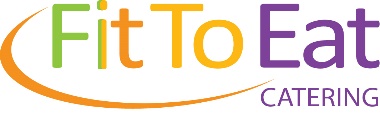 Fit To Eat SaladsSmall (serves 10-12) $ 39.99 | Medium (Serves 15-20) $ 59.99 | Large (Serves 25-30) $ 79.99. A La Carte $3.95-$4.95 per portion. Prices are subject to change. K = KETO | GF = Gluten Free | DF = Dairy Free |  = Vegan | VT = Vegetarian * = a $0.50 surcharge per portion | ** = a $1 surcharge per portionLEAFY SALADSBeet and Arugula *  GF DF VTbeets, arugula, carrots, pepitas, pomegranate dressing (option to add goat cheese* extra)Caesar Salad romaine, croutons, parmesan, bacon, yogurt-garlic-caper dressing * GF crouton available Citrus Fennel Salad *  GF DF VTromaine, oranges, shaved fennel, pepitas, lemon-mint dressingCurried Carrot Raisin Slaw GF VTmatchstick carrots, raisins, green onions, mayonnaise, yogurt, vinegar, curry powder, honeyFatoush Salad *  DF VTRomaine, cucumbers, tomatoes, bell peppers, green onions, mint, garlic, radish, pita crisps, lemon-sumac dressingGreek Salad GF K VTromaine, bell peppers, red onion, tomatoes, cucumber, feta, olives, lemon-oregano vinaigrette. option: make it Vegan Kale and Apple * GF DF VTkale, purple cabbage, white cabbage, apples, dried cranberries, sunflower seeds, carrots, maple-cider vinaigretteSpinach Mandarin  GF DF VTspinach, romaine, mandarin oranges, toasted almonds, cabbage, carrots, tropical vinaigretteSpinach Strawberry * GF VTspinach, romaine, carrots, cabbage, strawberries, dried cranberries, pepitas, goat cheese, berry vinaigretteYoung Greens Salad  GF DF VTromaine, purple cabbage, carrot ribbons, cucumbers, red onion, grape tomatoes, balsamic VEGETABLE|FRUIT SALADSArugula and Mushrooms * GF K VTarugula, sliced mushrooms, parmesan, sunflower seeds, lemon vinaigretteAsian Slaw DF VTPurple cabbage, white cabbage, carrots, green onions, edamame, sesame seeds, sesame-soy vinaigrette* Gluten free salad except for Soy sauceBeetroot Salad GF VTdiced beets, parsley, mint, pepitas, pomegranate vinaigretteBroccoli Bacon Cheddar Ranch GF  KBroccoli, bacon, cheddar, ranch dressingBrussel Sprout Caesar  GF K Shaved Brussel Sprouts, parmesan petals, lemon, olive oil, baconCantaloupe and Baby Bocconcini ** GF VTCantaloupe melon balls, baby bocconcini, mint, lemon juiceColeslaw (creamy or vinaigrette ) GF DF VTred and white cabbage, matchstick carrots, green onions, vinaigrette or creamy dressingCreamy Dill Cucumber   GF VTcucumbers, shaved red onions, yogurt dill dressingCucumber Radish  GF DF K VTcucumber, radish, red onion, green onion, dill-lemon dressing (olive oil, lemon, dill, red wine vinegar)Green Bean Salad and Hearts of Palm GF K VTgreen beans, heart of palm, kalamata olives, grilled red peppers, feta, lemon-oregano dressingGrilled Vegetable Towers**  GF DF K VTsliced grilled peppers, eggplant, zucchini and red onions, balsamic glaze	option: ADD goat cheese*Italian Mushroom Salad  GF DF K VTMarinated button mushrooms, olive oil, red wine vinegar, garlic, green onions, bell peppersTricolored Tomato Caprese **GF sliced tomatoes, cucumbers, bocconcini cheese, basil pesto dressing, balsamic glazeSTARCH AND ROOT VEGETABLE Butternut Squash and Cranberry   GF DF VTRoasted butternut squash, dried cranberries, green onions, sunflower seeds, purple cabbage, maple cider vinaigretteClassic Potato Salad GF VTPotatoes, celery, green onions, sour cream, mayonnaise, Dijon mustard, picklesoption: ADD bacon* Corn and Cucumber  GF DF VTcorn, cucumber, carrots, peppers, celery, green onions, cider vinaigrettePommery Potato  GF DF VTnew potatoes, celery, green onions, bell peppers, pommery mustard dressing (mayonnaise, white wine). option: make it Vegan using vegan mayo (on request*)Raw Beet and Carrot   GF DF VTmatchsticks of raw beets and carrots, sunflower seeds, pepitas, parsley, pomegranate dressingRoasted Root Vegetable *  GF DF VTcarrots, sweet potatoes, butternut squash, parsnips, beets, maple-balsamic glaze, rosemaryLEGUME SALADS Greek Chickpea GF VTChickpeas, bell peppers, celery, carrots, red onion, olives, feta, Greek dressing
Lentil Edamame  GF VTlentils, corn, red cabbage, edamame, celery, carrots, ranch dressing  (*vegan ranch on request.)Mixed Bean Salad  GF DF VTsix bean medley, green onions, bell peppers, carrots, herbs, lemon, olive oilGRAIN AND PASTA SALADS
Barley Fruit N’ Nut  DF VTBarley, dried apricots, dried cranberries, green onions, pecans, honey mustard dressingBruschetta Pasta Salad **  DF VTOrecchiette pasta, tomatoes, basil, olive oil, garlicOption: Add bocconcini (now vegetarian)*Bowtie Pasta Primavera VTCarrots, bell peppers, celery, black olives, sundried tomatoes, creamy basil pesto dressing*Gluten Free pasta is available upon request GFLemon Orzo Asparagus *  DF VTOrzo, asparagus, grape tomatoes, yellow peppers, lemon dressingMediterranean Orzo VTOrzo, bell peppers, carrots, celery, cucumber, feta, olives, red onions, Greek dressingQuinoa Tabouleh * GF DF VTquinoa, tomatoes, red onions, cucumbers, parsley, lemon, olive oil Santa Fe Rice Salad  GF DF VTrice, black beans, corn, edamame, green onion, bell peppers, cumin-lime vinaigretteSundried Tomato Feta Quinoa * GF VTquinoa, sundried tomatoes, celery, parsley, olive oil, fetaSweet Peas and Orzo  VTOrzo, sweet peas, nut free basil pesto, sundried tomatoes, olive oilThai Noodle   DF VTrice vermicelli, julienne of carrots, sap peas, green onion, purple cabbage, sesame seed, soy-rice wine vinaigrette* Gluten free salad except for Soy sauce